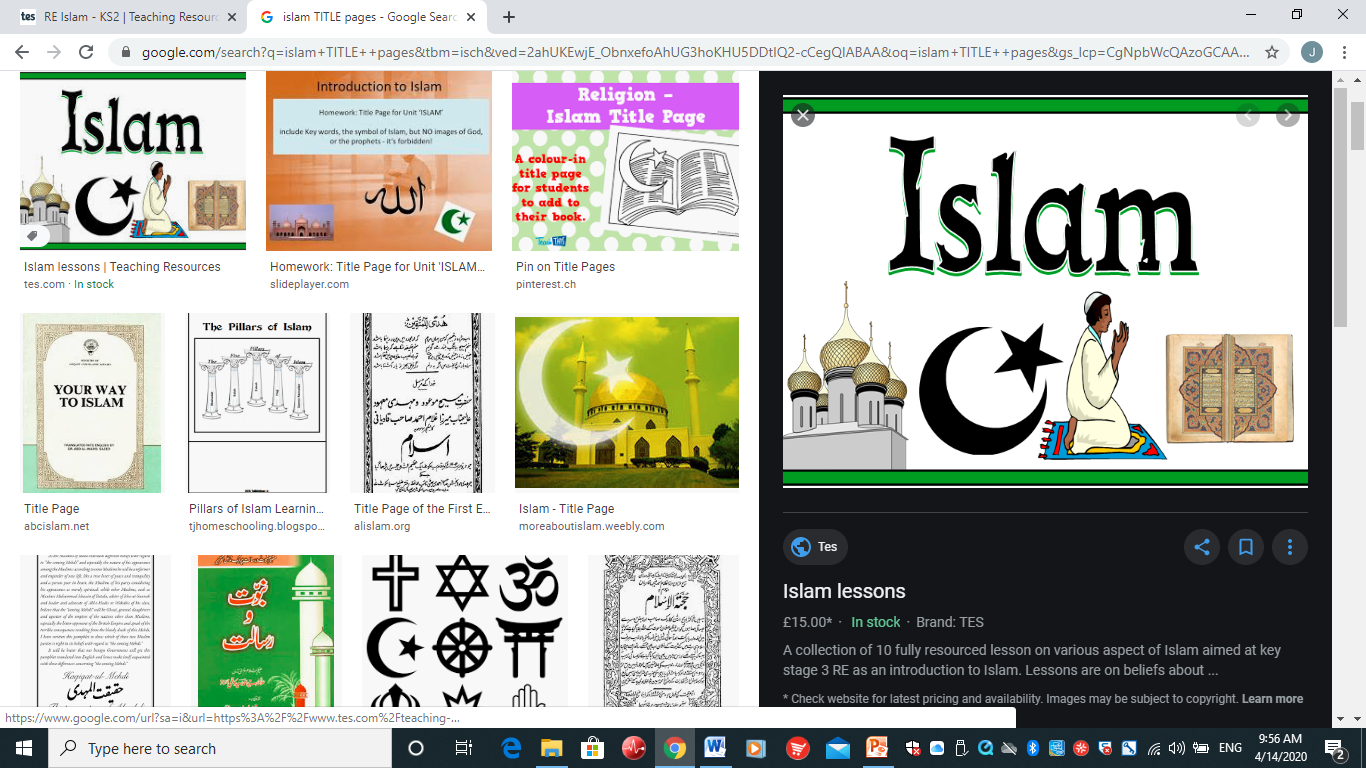 NAME ……………………..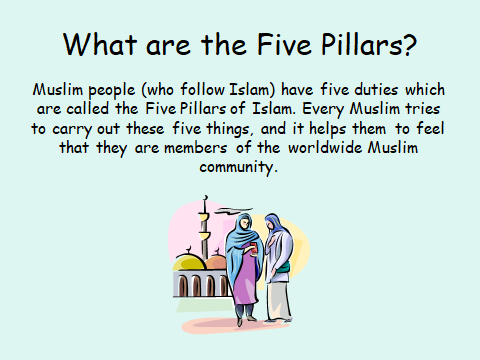 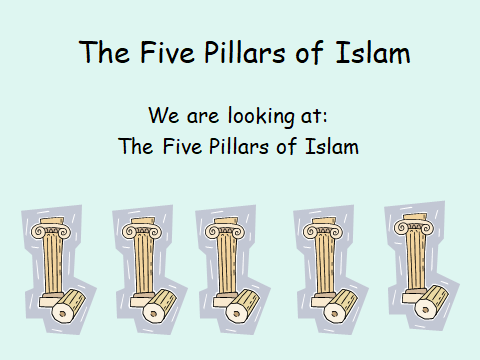 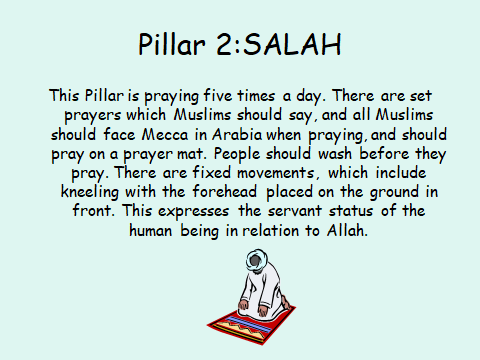 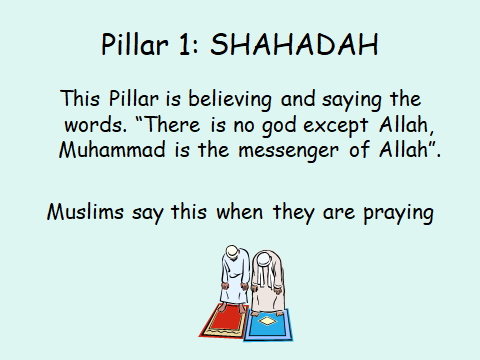 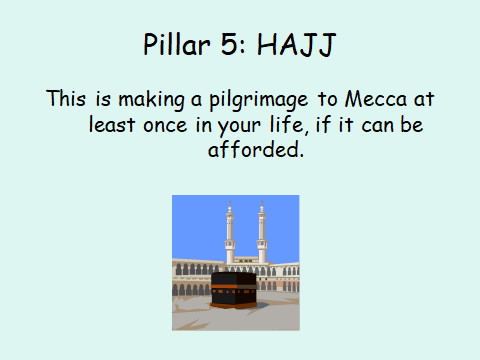 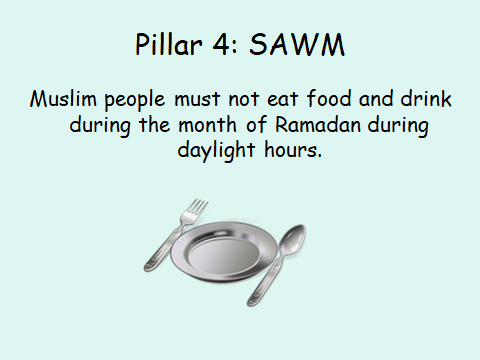 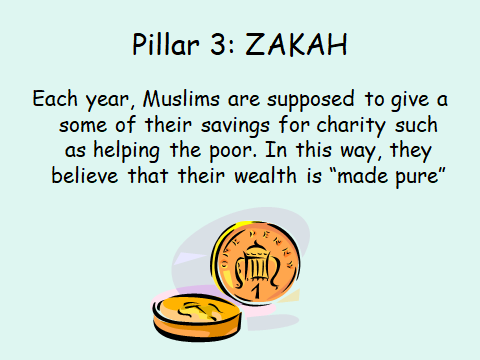 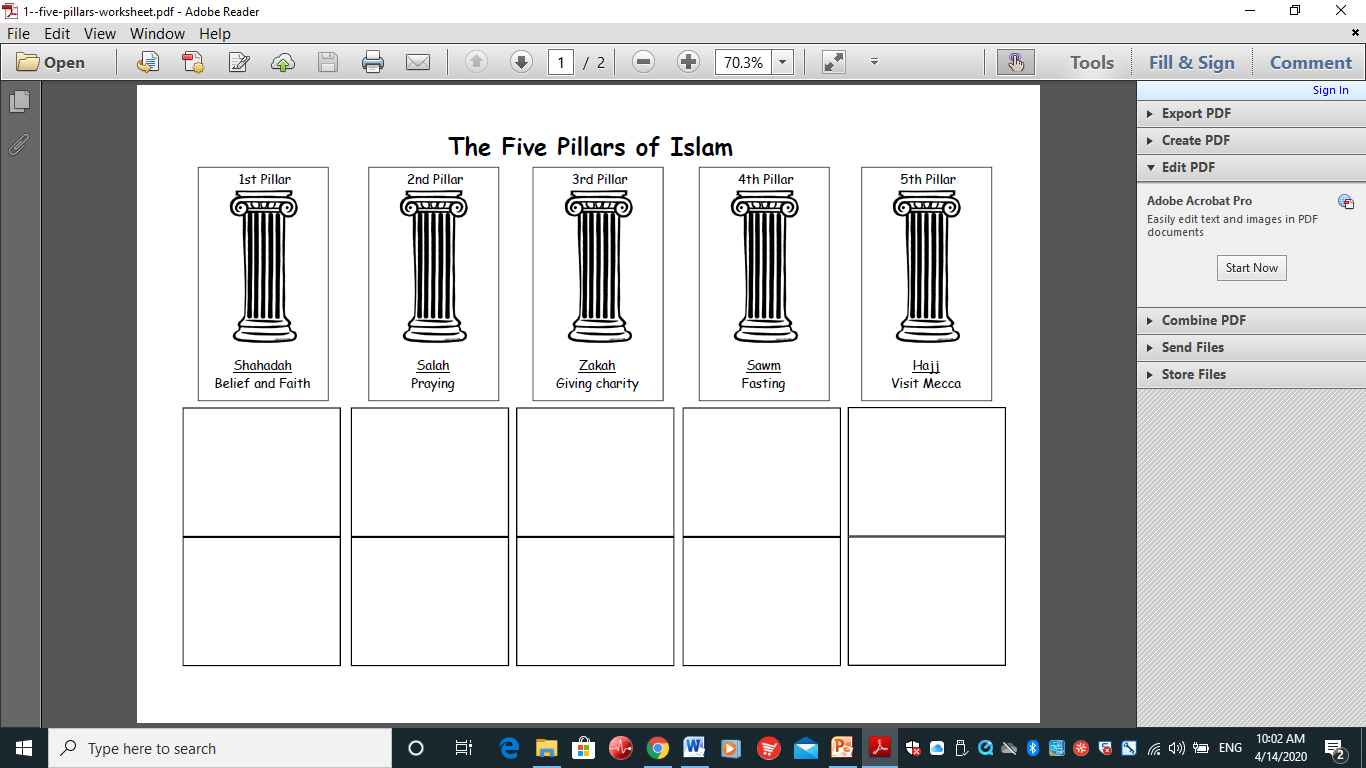 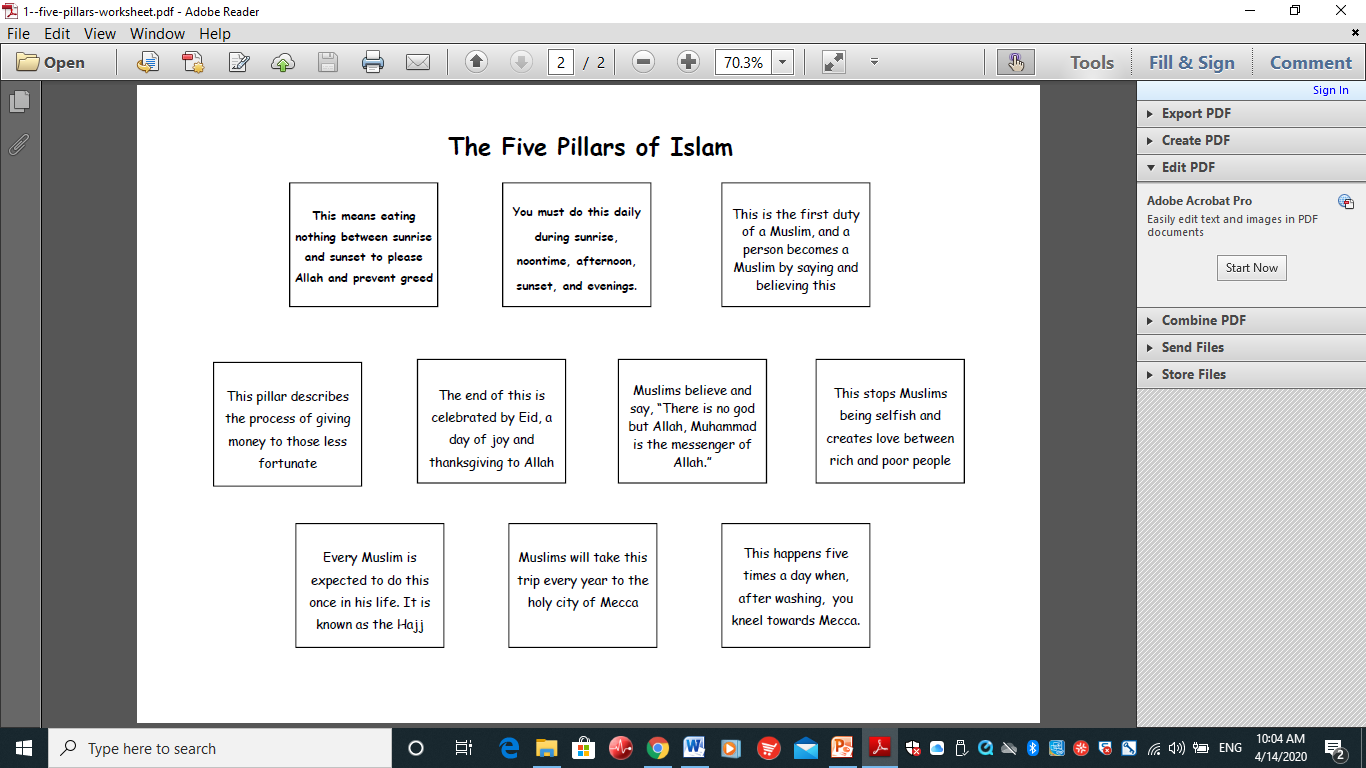 Lesson 2L.O : To research the Muslim pilgrimage to Mecca, the Hajj and create an information leaflet to demonstrate my understanding. HOM: Remaining Open to Continuous Learning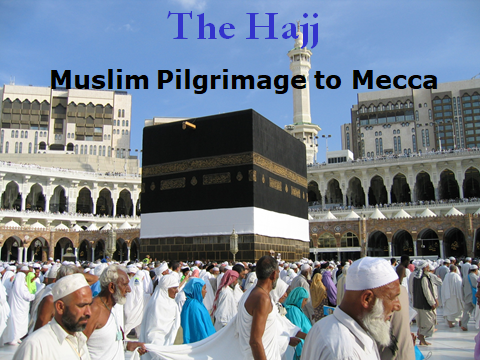 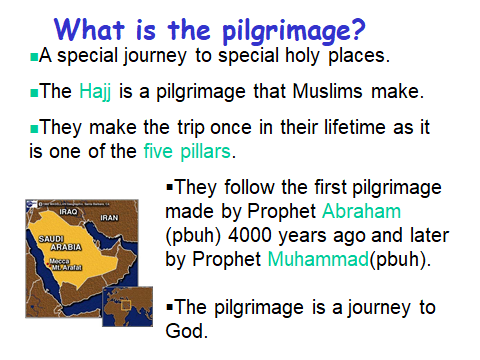 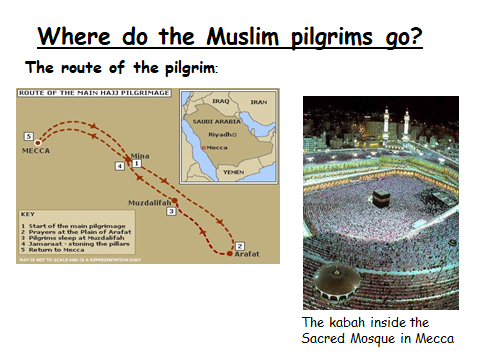 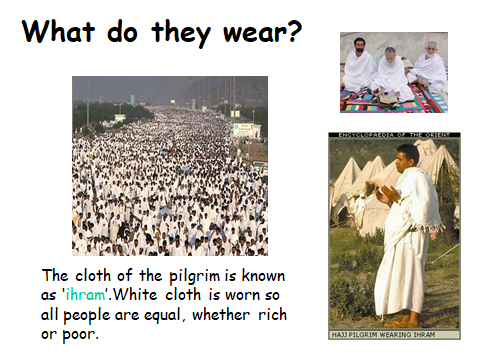 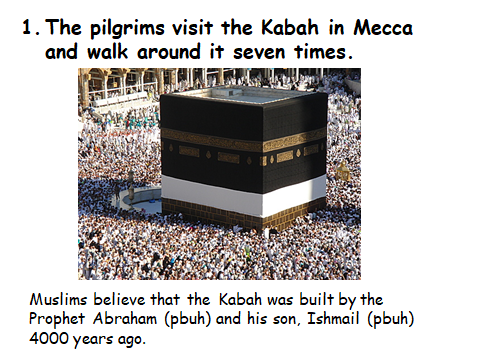 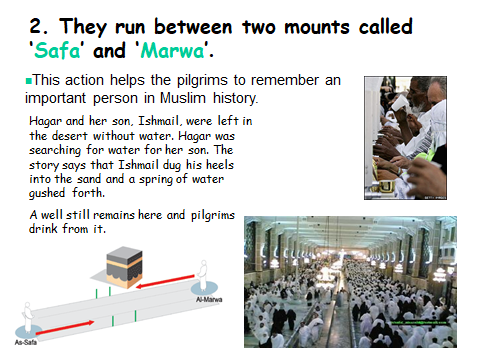 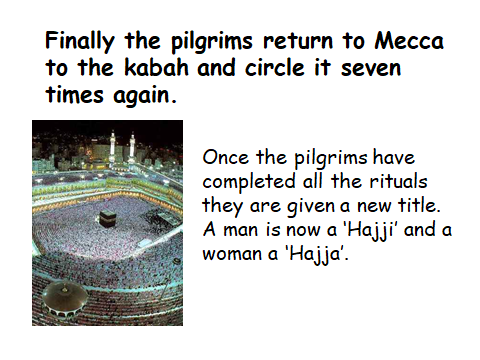 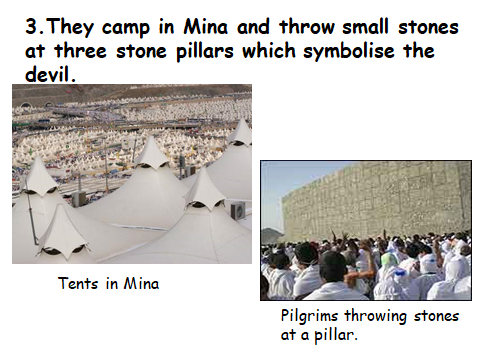 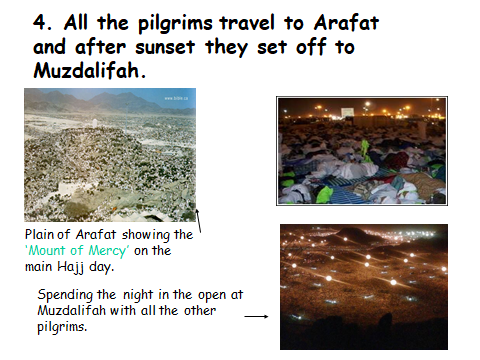 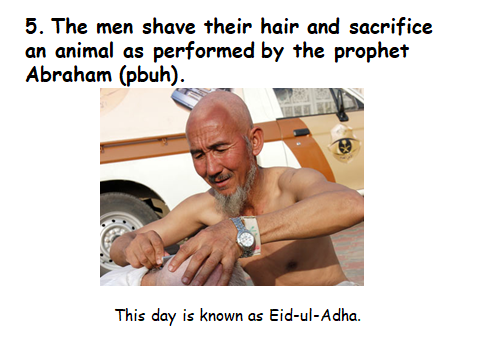 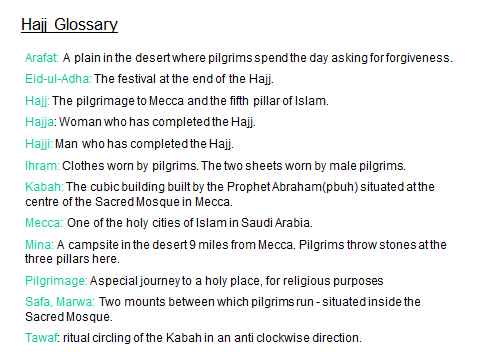 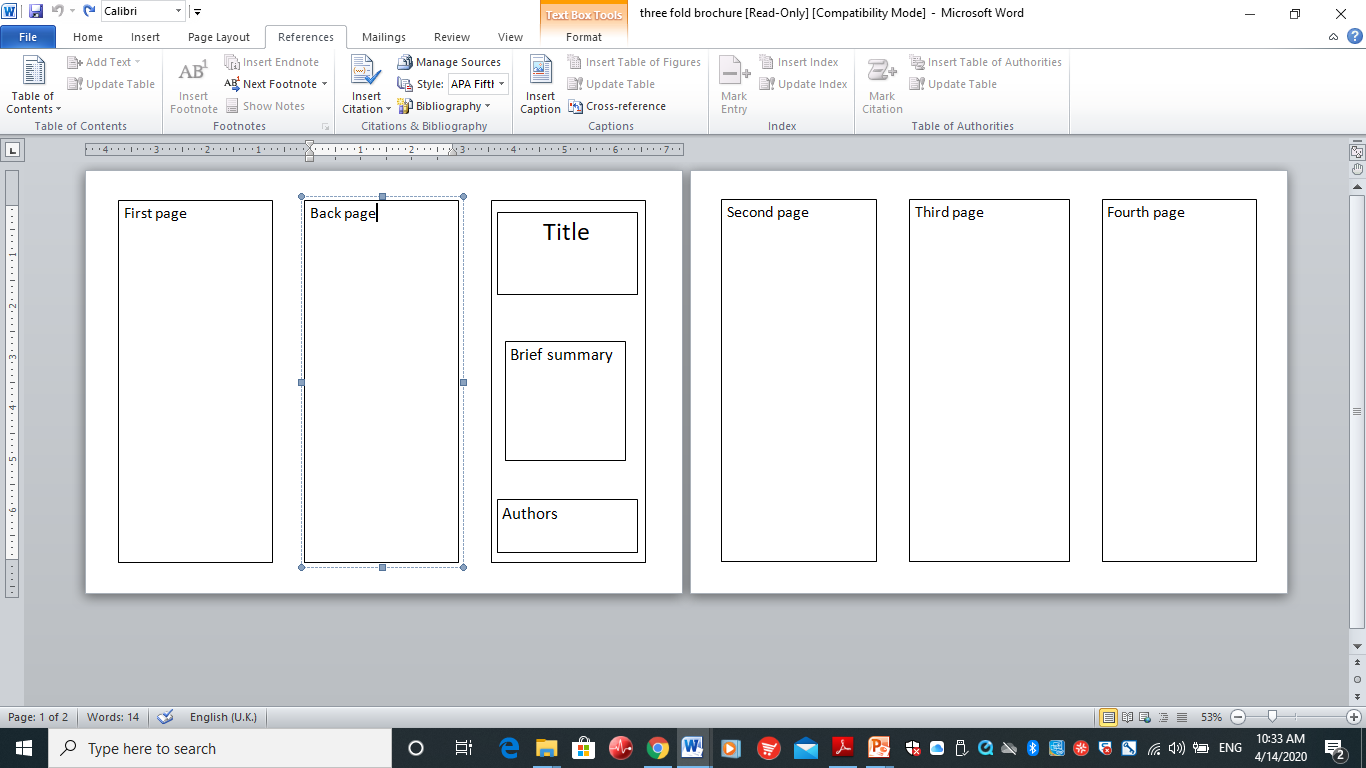 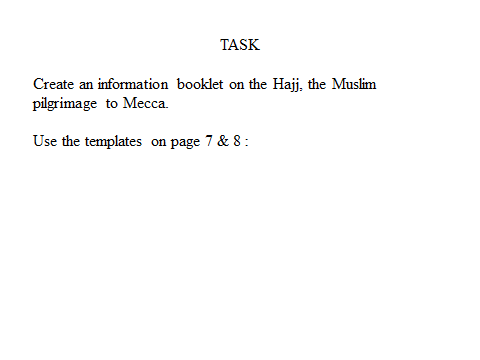 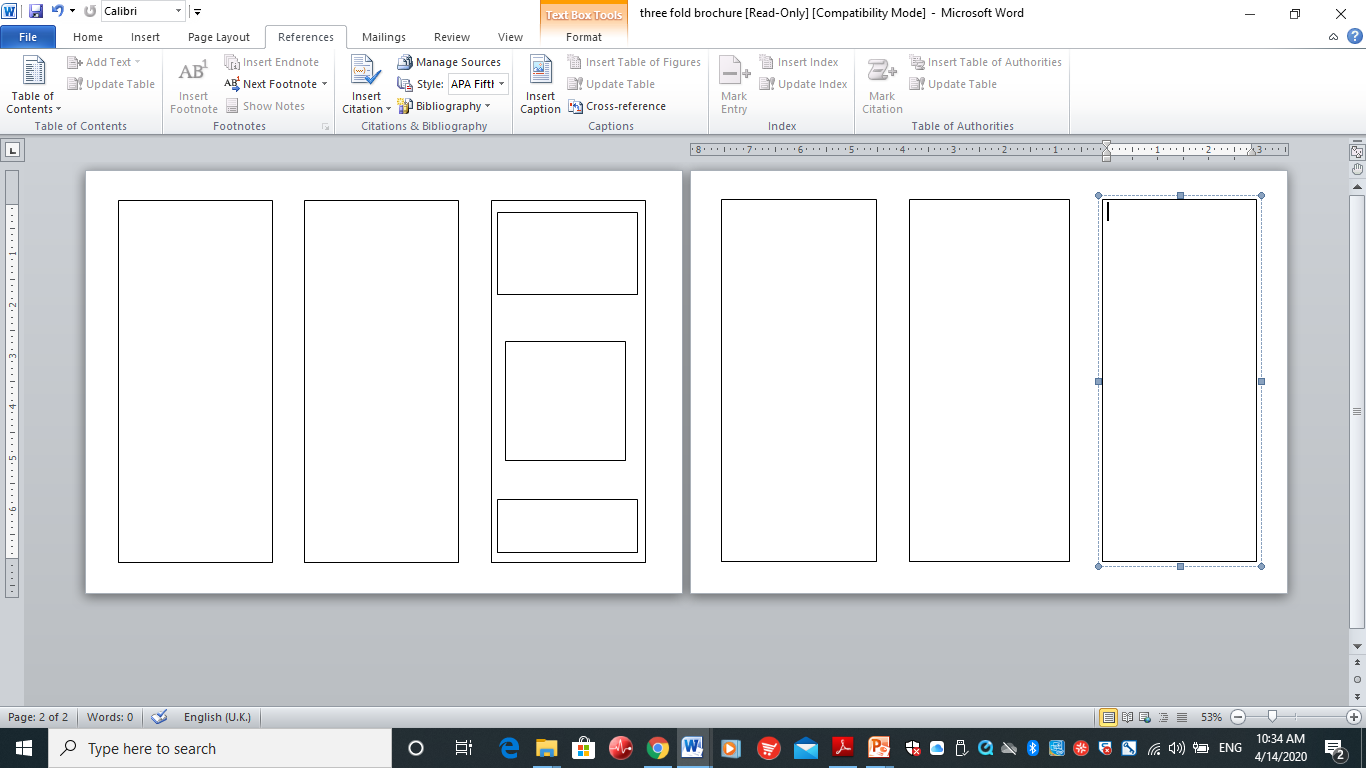 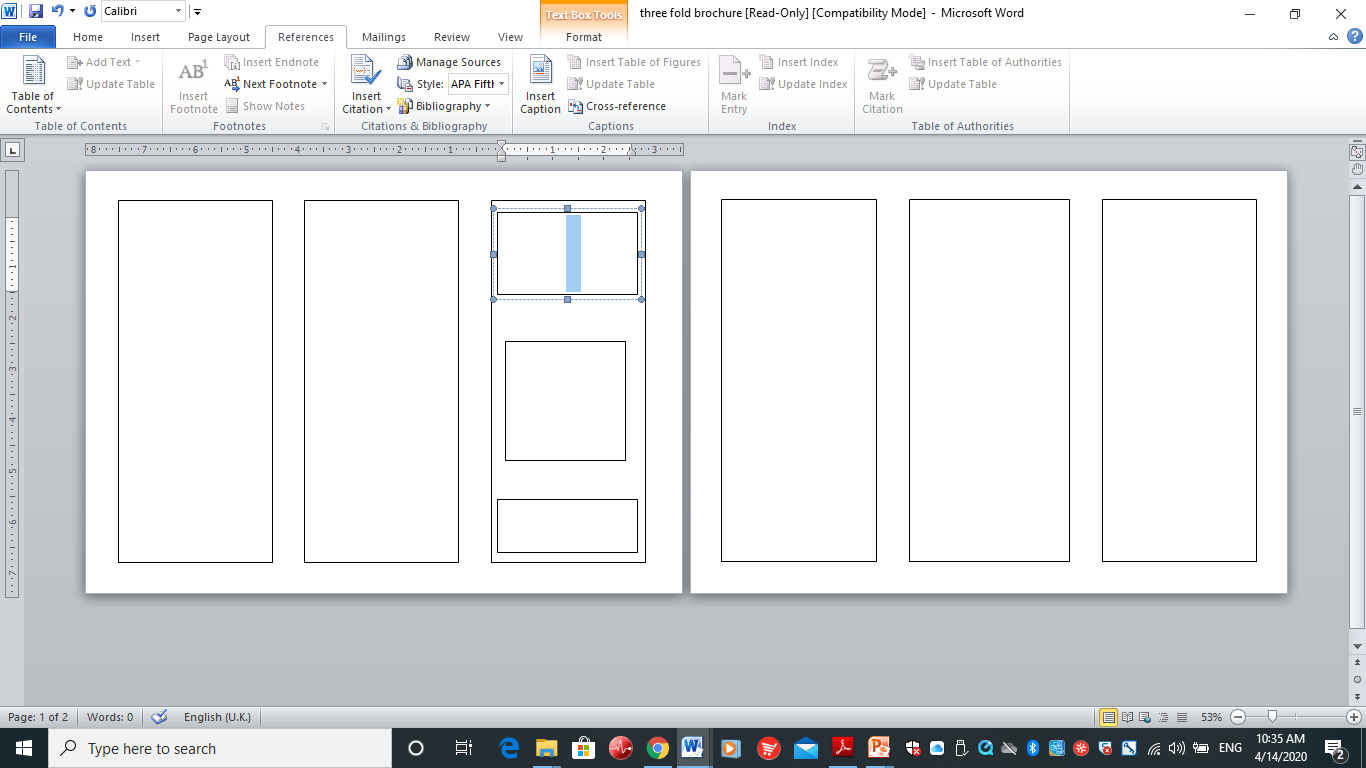 Lesson 3To know why Muslims fast at Ramadan  and reflect on how that feels. HOM: thinking and communicating with clarity and precision.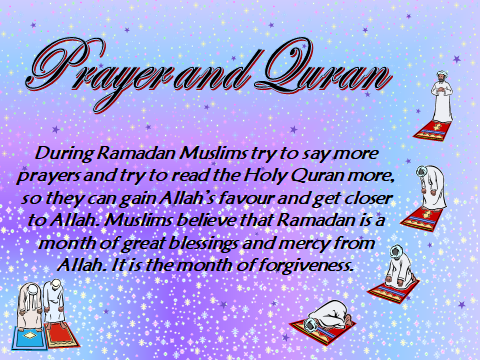 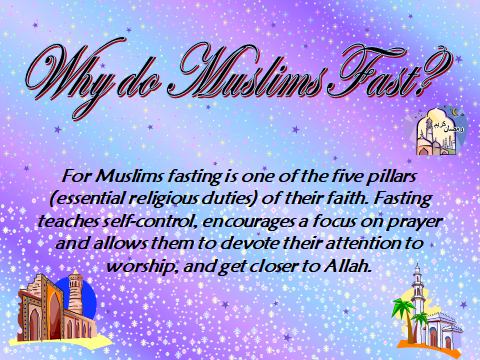 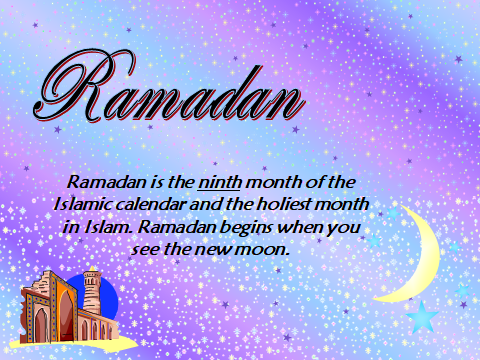 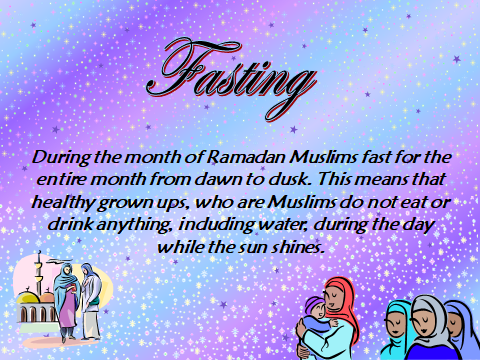 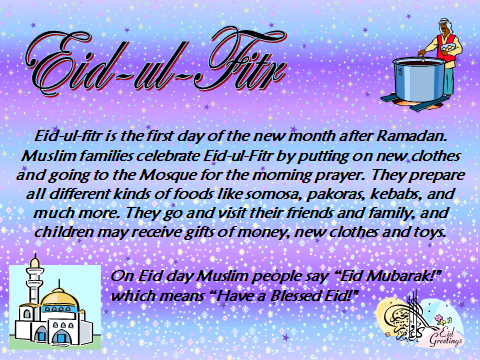 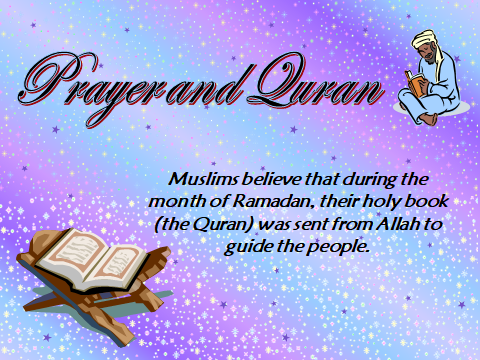 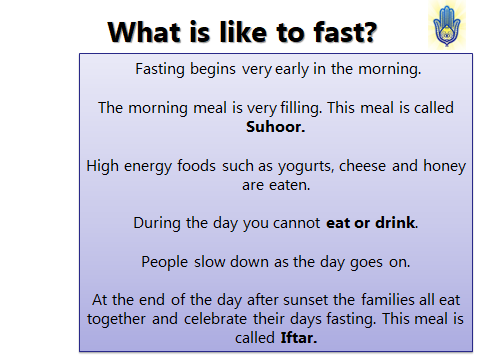 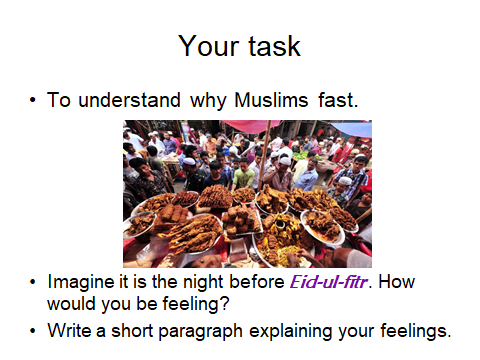 ____________________________________________________________________________________________________________________________________________________________________________________________________________________________________________________________________________________________________________________________________________________________________________________________________________________________________________________________________________________________________________________________________________________________________________________________________________________________________________________________________________________________________________________________________________________________________________________________________________________________________________________________________________________________________________________________________________________________________________________________________________________________________________________________